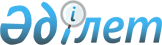 О внесении изменений в решение Целиноградского районного маслихата от 13 декабря 2011 года № 295/46-4 "О районном бюджете на 2012-2014 годы"
					
			Утративший силу
			
			
		
					Решение Целиноградского районного маслихата Акмолинской области от 26 ноября 2012 года № 69/9-5. Зарегистрировано Департаментом юстиции Акмолинской области 27 ноября 2012 года № 3501. Утратило силу в связи с истечением срока применения - (письмо Целиноградского районного маслихата Акмолинской области от 4 апреля 2013 года № 01-04/20)      Сноска. Утратило силу в связи с истечением срока применения - (письмо Целиноградского районного маслихата Акмолинской области от 04.04.2013 года № 01-04/20).      Примечание РЦПИ:

      В тексте сохранена авторская орфография и пунктуация.

      В соответствии с пунктом 4 статьи 106, пунктом 1 статьи 109 Бюджетного кодекса Республики Казахстан от 4 декабря 2008 года, подпунктом 1) пункта 1 статьи 6 Закона Республики Казахстан от 23 января 2001 года «О местном государственном управлении и самоуправлении в Республике Казахстан» Целиноградский районный маслихат РЕШИЛ:



      1. Внести в решение Целиноградского районного маслихата «О районном бюджете на 2012-2014 годы» от 13 декабря 2011 года № 295/46-4 (зарегистрировано в реестре государственной регистрации нормативных правовых актов № 1-17-158, опубликовано 12 января 2012 года в районных газетах «Призыв», «Ұран») следующие изменения:



      пункт 1 изложить в новой редакции:



      «1. Утвердить районный бюджет на 2012-2014 годы согласно приложениям 1, 2 и 3 соответственно, в том числе на 2012 год в следующих объемах:



      1) доходы – 11 798 458,1 тысяч тенге, в том числе по:



      налоговым поступлениям – 587 920 тысяч тенге;



      неналоговым поступлениям – 27 183,4 тысяч тенге;



      поступлениям от продажи основного капитала – 110 000 тысяч тенге;



      поступлениям трансфертов – 11 073 354,7 тысяч тенге;



      2) затраты – 12 079 039,2 тысяч тенге;



      3) чистое бюджетное кредитование – 24 450,2 тысяч тенге;



      4) дефицит (профицит) бюджета – - 305 031,3 тысяч тенге;



      5) финансирование дефицита (использование профицита) бюджета - 305 031,3 тысяч тенге.»;



      приложения 1, 6 к указанному решению изложить в новой редакции согласно приложениям 1, 2 к настоящему решению.



      2. Настоящее решение вступает в силу со дня государственной регистрации в Департаменте юстиции Акмолинской области и вводится в действие с 1 января 2012 года.

       Председатель сессии

      Целиноградского

      районного маслихата                        А.Бутакова      Секретарь Целиноградского

      районного маслихата                        Р.Тулькубаев      «СОГЛАСОВАНО»      Аким Целиноградского района                А.Уисимбаев      Начальник

      государственного учреждения

      «Отдел экономики и финансов

      Целиноградского района»                    А.Ибраева

 

Приложение 1 к решению     

Целиноградского районного маслихата

от 26 ноября 2012 года № 69/9-5   

Районный бюджет на 2012 год

Приложение 2 к решению     

Целиноградского районного маслихата

от 26 ноября 2012 года № 69/9-5   

Перечень бюджетных программ по администраторам аппаратов акимов аульных (сельских) округовпродолжение таблицыпродолжение таблицыпродолжение таблицы
					© 2012. РГП на ПХВ «Институт законодательства и правовой информации Республики Казахстан» Министерства юстиции Республики Казахстан
				КатегорияКатегорияКатегорияКатегорияКатегорияКатегорияСуммаКлассКлассКлассКлассКлассСуммаПодклассПодклассПодклассПодклассСуммаСпецификаСпецификаСпецификаСуммаСпСпСуммаНаименованиеСумма1234567I.Доходы11 798 458,11Налоговые поступления587 920,001Подоходный налог29 6112Индивидуальный подоходный налог29 61103Социальный налог308 5591Социальный  налог308 55904Hалоги на собственность201 9351Hалоги на имущество115 1333Земельный налог37 7164Hалог на транспортные средства46 6695Единый земельный налог2 41705Внутренние налоги на товары, работы и услуги43 0212Акцизы3 7063Поступления за использование природных и других ресурсов9 0004Сборы за ведение предпринимательской и профессиональной деятельности30 31508Обязательные платежи, взимаемые за совершение юридически значимых действий и (или) выдачу документов уполномоченными на то государственными органами или должностными лицами4 7941Государственная пошлина4 7942Неналоговые поступления27 183,401Доходы от государственной собственности4 170,85Доходы от аренды  имущества, находящегося в государственной собственности1 07102Поступления от реализации товаров (работ, услуг) государственными учреждениями, финансируемыми из государственного бюджета4641Поступления от реализации товаров (работ, услуг) государственными учреждениями, финансируемыми из государственного бюджета4647Вознаграждения по кредитам, выданным из

государственного бюджета3,804Штрафы, пени, санкции, взыскания, налагаемые государственными учреждениями, финансируемыми из государственного бюджета, а также содержащимися и финансируемыми из бюджета (сметы расходов) Национального Банка Республики Казахстан18 8371Штрафы, пени, санкции, взыскания, налагаемые государственными учреждениями, финансируемыми из государственного бюджета, а также содержащимися и финансируемыми из бюджета (сметы расходов) Национального Банка Республики Казахстан, за исключением поступлений от организаций нефтяного сектора18 83706Прочие неналоговые поступления3 711,61Прочие неналоговые поступления3 711,63Поступления от продажи основного капитала110 00003Продажа земли и нематериальных активов110 0001Продажа земли110 00022Продажа нематериальных активов4 0004Поступления трансфертов11 073 354,702Трансферты из вышестоящих органов государственного управления11 073 354,72Трансферты из областного бюджета11 073 354,7Функциональная группаФункциональная группаФункциональная группаФункциональная группаФункциональная группаФункциональная группаСУММАФункциональная подгруппаФункциональная подгруппаФункциональная подгруппаФункциональная подгруппаФункциональная подгруппаСУММААдминистратор бюджетных программАдминистратор бюджетных программАдминистратор бюджетных программАдминистратор бюджетных программСУММАПрограммаПрограммаПрограммаСУММАП/пП/пСУММАНаименованиеСУММАII Затраты12 079 039,201Государственные услуги общего характера242 681,51Представительные, исполнительные и другие органы, выполняющие общие функции государственного управления199 629,5112Аппарат маслихата района (города областного значения)12 420,0001Услуги по обеспечению деятельности маслихата района (города областного значения)12 420,01122Аппарат акима района (города областного значения)47 938,5001Услуги по обеспечению деятельности акима района (города областного значения)45 622,0003Капитальные расходы государственного органа2 316,51123Аппарат акима района в городе, города районного значения, поселка, аула (села), аульного (сельского) округа139 271,0001Услуги по обеспечению деятельности акима района в городе, города районного значения, поселка, аула (села), аульного (сельского) округа139 271,02Финансовая деятельность408,0459Отдел экономики и финансов района (города областного значения)408,0003Проведение оценки имущества в целях налогообложения408,09Прочие государственные услуги общего характера42 644,0459Отдел экономики и финансов района (города областного значения)42 644,0001Услуги по реализации государственной политики в области формирования и развития экономической политики, государственного планирования, исполнения бюджета и управления коммунальной собственностью района (города областного значения)42 594,0002Создание информационных систем50,002Оборона1 196,01Военные нужды1 196,0122Аппарат акима района (города областного значения)1 196,0005Мероприятия в рамках исполнения всеобщей воинской обязанности1 196,004Образование5 931 026,21Дошкольное воспитание и обучение268 670,4464Отдел образования района (города областного значения)268 670,4009Обеспечение дошкольного воспитания и обучения138 677,0021Увеличение размера доплаты за квалификационную категорию 

воспитателям детских садов, мини-центров, школ-интернатов:

общего типа, специальных (коррекционных), специализированных 

для одаренных детей, организаций образования для детей-сирот и 

детей, оставшихся без попечения родителей, центров адаптации 

несовершеннолетних за счет трансфертов из республиканского бюджета636,0040Реализация государственного образовательного заказа в дошкольных организациях образования129 357,42Начальное, основное среднее и общее среднее образование1 776 024,2123Аппарат акима района в городе, города районного значения, поселка, аула (села), аульного (сельского) округа3 617005Организация бесплатного подвоза учащихся до школы и обратно в аульной (сельской) местности3 617,0464Отдел образования района (города областного значения)1 772 407,2003Общеобразовательное обучение1 733 137,2063Повышение оплаты труда учителям, прошедшим повышение квалификации по учебным программам автономной организации образования «Назарбаев Интеллектуальные школы» за счет трансфертов из республиканского бюджета5 261,0064Увеличение размера доплаты за квалификационную категорию учителям организаций начального, основного среднего, общего среднего образования: школы, школы-интернаты: (общего типа, специальных (коррекционных), специализированных для одаренных детей; организаций для детей-сирот и детей, оставшихся без попечения родителей) за счет трансфертов из республиканского бюджета34 0099Прочие услуги в области образования3 886 331,6464Отдел образования района (города областного значения)40 909,0001Услуги по реализации государственной политики на местном уровне в области образования9 489,0005Приобретение и доставка учебников, учебно-методических комплексов для  государственных учреждений образования района (города областного значения)8 947,0015Ежемесячные выплаты денежных средств опекунам (попечителям) на содержание ребенка-сироты (детей-сирот), и ребенка (детей), оставшегося без попечения родителей за счет трансфертов из республиканского бюджета15 273,0020Обеспечение оборудованием, программным обеспечением детей-инвалидов, обучающихся  на дому за счет трансфертов из республиканского бюджета7 200467Отдел строительства района (города областного значения)3 845 422,6037Строительство и реконструкция объектов образования3 845 422,606Социальная помощь и социальное обеспечение107 698,22Социальная помощь91 317,2451Отдел занятости и социальных программ района (города областного значения)91 317,2002Программа занятости25 455005Государственная адресная социальная помощь1 544006Оказание жилищной помощи780007Социальная помощь отдельным категориям нуждающихся граждан по решениям местных представительных органов8 334,4010Материальное обеспечение детей-инвалидов, воспитывающихся и обучающихся на дому827014Оказание социальной помощи нуждающимся гражданам на дому22 239016Государственные пособия на детей до 18 лет8 383017Обеспечение нуждающихся инвалидов обязательными гигиеническими средствами и предоставление услуг специалистами жестового языка, индивидуальными помощниками в соответствии с индивидуальной программой реабилитации инвалида11 010023Обеспечение деятельности центров занятости населения12 7459Прочие услуги в области социальной помощи и социального обеспечения16 381451Отдел занятости и социальных программ района (города областного значения)16 381,0001Услуги по реализации государственной политики на местном уровне в области обеспечения занятости и реализации социальных программ для населения16 178,0011Оплата услуг по зачислению, выплате и доставке пособий и других социальных выплат20307Жилищно-коммунальное хозяйство4 687 390,41Жилищное хозяйство2 770 459,4464Отдел образования района (города областного значения)61 200,0026Ремонт объектов в рамках развития сельских населенных пунктов по Программе занятости 202061 200,0467Отдел строительства района (города областного значения)2 709 259,4003Проектирование, строительство и (или) приобретение жилья государственного коммунального жилищного фонда275 356,8004Проектирование, развитие, обустройство и (или) приобретение инженерно-коммуникационной инфраструктуры2 433 502,6074Развитие и обустройство недостающей инженерно-

коммуникационной инфраструктуры в рамках второго направления Программы занятости 2020400,02Коммунальное хозяйство1 906 811,0458Отдел жилищно-коммунального хозяйства, пассажирского транспорта и автомобильных дорог района (города областного значения)131 000,0026Организация эксплуатации тепловых сетей, находящихся в коммунальной собственности районов (городов областного значения)131 000467Отдел строительства района (города областного значения)1 775 811005Развитие коммунального хозяйства732 031006Развитие системы водоснабжения и водоотведения1 043 7803Благоустройство населенных пунктов10 120,0123Аппарат акима района в городе, города районного значения, поселка, аула (села), аульного (сельского) округа10 120,0008Освещение улиц населенных пунктов10 120,008Культура, спорт, туризм и информационное пространство108 356,01Деятельность в области культуры60 669,0455Отдел культуры и развития языков района (города областного значения)60 669003Поддержка культурно - досуговой работы60 6692Спорт3 745465Отдел физической культуры и спорта района (города областного значения)3 745,0006Проведение спортивных соревнований на районном (города областного значения) уровне1 676,0007Подготовка и участие членов  сборных команд района (города областного значения) по различным видам спорта на областных спортивных соревнованиях2 0693Информационное пространство27 571455Отдел культуры и развития языков района (города областного значения)18 302006Функционирование районных (городских) библиотек14 379007Развитие государственного языка и других языков народа  Казахстана3 923456Отдел внутренней политики района (города областного значения)9 269002Услуги по проведению государственной информационной политики через газеты и журналы9 2699Прочие услуги по организации культуры, спорта, туризма  и информационного пространства16 371455Отдел культуры и развития языков района (города областного значения)5 816001Услуги по реализации государственной политики на местном уровне в области развития языков и культуры5 816456Отдел внутренней политики района (города областного значения)5 522,0001Услуги по реализации государственной политики на местном уровне в области информации, укрепления государственности и формирования социального оптимизма граждан5 522,0465Отдел физической культуры и спорта района (города областного значения)5 033001Услуги по реализации государственной политики на местном уровне  в сфере физической культуры и спорта5 03310Сельское, водное, лесное, рыбное хозяйство, особо охраняемые природные территории, охрана окружающей среды и животного мира, земельные отношения130 467,21Сельское хозяйство27 428,2459Отдел экономики и финансов района (города областного значения)6 403,0099Реализация мер по оказанию социальной поддержки специалистов6 403,0473Отдел ветеринарии района (города областного значения)5 330001Услуги по реализации государственной политики на местном уровне в сфере ветеринарии4 916010Проведение мероприятий по идентификации сельскохозяйственных животных414477Отдел сельского хозяйства и земельных отношений района (города областного значения)15 695,2001Услуги по реализации государственной политики на местном уровне в сфере сельского хозяйства и земельных отношений15 695,26Земельные отношения90 696477Отдел сельского хозяйства и земельных отношений района (города областного значения)90 696011Землеустройство, проводимое при установлении границ городов районного значения, районов в городе, поселков аулов (сел), аульных (сельских) округов3 369039Возмещение убытков землепользователей или собственникам 

земельных участков при принудительном отчуждении земельных 

участков для создания зеленой зоны города Астаны за счет 

трансфертов из республиканского бюджета87 3279Прочие услуги в области сельского, водного, лесного, рыбного  хозяйства, охраны окружающей среды и земельных отношений12 343473Отдел ветеринарии района (города областного значения)12 343011Проведение противоэпизоотических мероприятий12 34311Промышленность, архитектурная, градостроительная и строительная деятельность20 210,02Архитектурная, градостроительная и строительная деятельность20 210,0467Отдел строительства района (города областного значения)10 223,0001Услуги по реализации государственной политики на местном уровне в области строительства10 223,0468Отдел архитектуры и градостроительства района (города областного значения)9 987,0001Услуги по реализации государственной политики в области  архитектуры и градостроительства на местном уровне8 487,0003Разработка схем градостроительного развития территории района и генеральных планов населенных пунктов1 50012Транспорт и коммуникации786 380,01Автомобильный транспорт786 380,0458Отдел жилищно-коммунального хозяйства, пассажирского транспорта и автомобильных дорог района (города областного значения)786 380023Обеспечение функционирования автомобильных дорог786 380,013Прочие19 465,03Поддержка предпринимательской деятельности и защита конкуренции4 437469Отдел предпринимательства района (города областного значения)4 437,0001Услуги по реализации государственной политики на местном уровне в области развития предпринимательства и промышленности4 437,09Прочие15 028123Аппарат акима района в городе, города районного значения, поселка, аула (села), аульного (сельского) округа7 924040Реализация мер по содействию экономическому развитию регионов  в рамках Программы «Развитие регионов» за счет целевых трансфертов из республиканского бюджета7 924458Отдел жилищно-коммунального хозяйства, пассажирского транспорта и автомобильных дорог района (города областного значения)7 104001Услуги по реализации государственной политики на местном уровне в области жилищно-коммунального хозяйства, пассажирского транспорта и автомобильных дорог7 10414Обслуживание долга3,81459Отдел экономики и финансов района (города областного значения)3,8021Обслуживание долга местных исполнительных органов по выплате вознаграждений и иных платежей по займам из областного бюджета3,815Трансферты44 164,91Трансферты44 164,91459Отдел экономики и финансов района (города областного значения)44 164,9006Возврат неиспользованных (недоиспользованных) целевых трансфертов30 204,3016Возврат использованных не по целевому назначению целевых трансфертов13 960,6III. Чистое бюджетное кредитование24 450,2Бюджетные кредиты26 606,210Сельское, водное, лесное, рыбное хозяйство, особо охраняемые природные территории, охрана окружающей среды и животного мира, земельные отношения26 606,21Сельское хозяйство26 606,2459Отдел экономики и финансов района (города областного значения)26 606,2018Бюджетные кредиты для реализации мер социальной поддержки специалистов26 606,2501Погашение бюджетных кредитов2 1561Погашение бюджетных кредитов2 156IV. Сальдо по операциям с финансовыми активами0Приобретение финансовых активов0Поступление от продажи финансовых  активов государства0V. Дефицит (профицит) бюджета-305 031,3VI.Финансирование дефицита (использование профицита) 

бюджета305 031,37Поступления займов16 989,001Внутренние государственные займы16 989,02Договоры займа16 989,016Погашение займов55 741,81Погашение займов55 742459Отдел экономики и финансов района (города областного значения)55 742005Погашение долга местного исполнительного органа перед вышестоящим бюджетом54 361022Возврат неиспользованных бюджетных кредитов, выданных из местного бюджета1 380,88Используемые остатки бюджетных средств343 784,101Остатки бюджетных средств343 784,11Свободные остатки бюджетных средств343 784,1Функциональная группаФункциональная группаФункциональная группаФункциональная группаФункциональная группаСУММАПфПфПфПфСУММААдминистратор бюджетных программАдминистратор бюджетных программАдминистратор бюджетных программСУММАПрограммаПрограммаСУММАНаименованиеСУММАII Затраты1609321Государственные услуги общего характера139271123Аппарат акима района в городе, города районного значения, поселка, аула (села), аульного (сельского) округа139271001Услуги по обеспечению деятельности акима района в городе, города районного значения, поселка, аула (села), аульного (сельского) округа1392714Образование3617123Аппарат акима района в городе, города районного значения, поселка, аула (села), аульного (сельского) округа3617005Организация бесплатного подвоза учащихся до школы и обратно в аульной (сельской) местности36177Жилищно-коммунальное хозяйство10120Благоустройство населенных пунктов10120123Аппарат акима района в городе, города районного значения, поселка, аула (села), аульного (сельского) округа10120008Освещение улиц населенных пунктов1012013Прочие7924123Аппарат акима района в городе, города районного значения, поселка, аула (села), аульного (сельского) округа7924040Реализация мероприятий для решения вопросов обустройства аульных (сельских) округов в реализацию мер по содействию экономическому развитию регионов в рамках Программы «Развитие регионов» за счет целевых трансфертов из республиканского бюджета7924Аппарат акима Маншукского сельского округаАппарат акима Талапкерского сельского округаАппарат акима Приреченского сельского округаАппарат акима Караоткельского сельского округаАппарат акима аульного округа РодинаАппарат акима Новоишимского сельского округа601110166722411829943191695941843766608969756689895941,08437,06660,08969,07566,08989,0594184376660896975668989000018650000018650186570056400180700564001807005640018070564018001729028600001729028600017292860Аппарат акима Софиевского сельского округаАппарат акима Красноярского сельского округаАппарат акима аульного округа Р. КошкарбаеваАппарат акима аульного округа ТастыАппарат акима аульного округа КосшыАппарат акима сельского округа Кабанбай батыра71448343640062411238498127106,0834364005891822589727106,08343,06400,05891,08225,08972,07106,0834364005891822589720000563000005630563380035035968403800350359684038003503596840383503596840000000000000Аппарат акима Оразакского сельского округаАппарат акима аульного округа ШалкарАппарат акима аульного округа АкмолАппарат акима Максимовского сельского округаАппарат акима Воздвиженского сельского округаАппарат акима Кояндинского сельского округа675460432044388587645690167546043119008395764569016754,06043,011900,08395,07645,06901,06754604312034839576456901001189000011890000118900401946300004019463000040194630040194630033350000033350003335